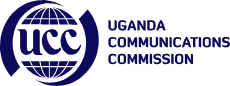 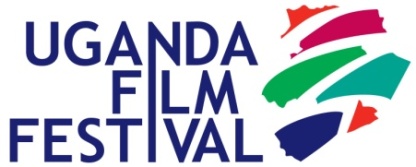 UGANDA FILM FESTIVAL 2018WORKSHOP/TRAINING REGISTRATION FORMPLEASE NOTE: Slots available in each workshop are limited.Register early to avoid dissappointment.You can only register for one training /workshop opportunity.Name of ApplicantDesignation/Department (Tick relevant)ProducingDirectingDirectingActingCinematographySound OthersTraining/Workshop Areas (Tick relevant)ACTING CLASSACTING CLASSFILM FOUNDATION CLASS (BEGINNERS)FILM FOUNDATION CLASS (BEGINNERS)SOUND DESIGN (MASTERCLASS)SOUND DESIGN (MASTERCLASS)SOUND DESIGN (MASTERCLASS)Previous Projects you have worked onPrevious Projects you have worked onPrevious Projects you have worked onWorkshop/Training you wish to attendCurrent Company /InstitutionWebsite (If available)Company/Institution Contacts (Email and Phone)PERSONAL CONTACT  DETAILSPERSONAL CONTACT  DETAILSPERSONAL CONTACT  DETAILSPERSONAL CONTACT  DETAILSPERSONAL CONTACT  DETAILSPERSONAL CONTACT  DETAILSPERSONAL CONTACT  DETAILSPERSONAL CONTACT  DETAILSAddressTelephoneEmailRecommender/Referee’s Name